ПОЯСНИТЕЛЬНАЯ ЗАПИСКАк проекту актуализированного профессионального стандарта «Дорожный рабочий»СодержаниеРаздел 1. Обоснование необходимости актуализации профессионального стандарта	3Раздел 2. Актуализация профессионального стандарта	42.1. Общая характеристика области профессиональной деятельности, вида профессиональной деятельности, трудовых функций	42.1.1. Значение для отрасли, анализ существующей ситуации, информация о перспективах развития вида профессиональной деятельности	42.1.2. Описание обобщенных трудовых функций, входящих в вид профессиональной деятельности	62.1.3. Описание состава трудовых функций	92.2. Основные этапы актуализации профессионального стандарта	102.2.1. Информация об организациях, на базе которых проводились исследования	102.2.2. Сведения о нормативно-правовых документах, регулирующих вид профессиональной деятельности, для которого разработан проект актуализированного профессионального стандарта	112.2.3. Требования к экспертам, привлеченным к актуализации профессионального стандарта	122.2.4. Этапы актуализации профессионального стандарта	13Раздел 3. Профессионально-общественное обсуждение профессионального стандарта	133.1. Порядок обсуждения	133.2. Организации и эксперты, привлеченные к обсуждению проекта актуализированного профессионального стандарта	143.3. Данные о поступивших замечаниях и предложениях к проекту актуализированного профессионального стандарта	14Раздел 4. Согласование проекта профессионального стандарта	14Приложение 1	15Приложение 2	16Приложение 3	18Приложение 4	21Приложение 5	24Приложение 6	26Приложение 7	28Профессиональный стандарт «Дорожный рабочий» актуализирован в целях реализации Указов Президента РФ от 07.05.2012 N 596 «О долгосрочной государственной экономической политике» и № 597 «О мероприятиях по реализации государственной социальной политики», в соответствии с которыми, в целях повышения темпов и обеспечения устойчивости экономического роста, необходимо создать и модернизировать к 2020 году 25 млн. высокопроизводительных рабочих мест, и обеспечить указанные рабочие места высококвалифицированными кадрами.Актуализируемый профессиональный стандарт «Дорожный рабочий» был разработан в 2014 году.Раздел 1. Обоснование необходимости актуализации профессионального стандартаАктуализации профессионального стандарта вызвана необходимостью внесения изменений в соответствии с замечаниями, поступившими от машиностроительных предприятий, Минтруда РФ и других организаций, и результатами мониторинга практики применения профессионального стандарта.Уведомление о актуализации проекта профессионального стандарта размещено сайте «Профессиональные стандарты» (http://profstandart.rosmintrud.ru/):В разделе I произведена корректировка формулировок наименования вида и цели профессиональной деятельности.В разделе II произведена корректировка обобщенных трудовых функций А «Выполнение простейших работ при строительстве, ремонте и содержании автомобильных дорог, искусственных сооружений на них и тротуаров» на следующую редакцию «Выполнение вспомогательных работ  при устройстве, ремонте и содержании дорожных оснований, покрытий и искусственных сооружений вручную», В «Выполнение простых и средней сложности работ при строительстве, ремонте и содержании автомобильных дорог, искусственных сооружений на них и тротуаров» на следующую редакцию «Выполнение работ по устройству и ремонту грунтовых и грунтовых улучшенных дорог, искусственных сооружений, тротуаров и оснований под асфальтобетонные и цементно-бетонные покрытия, подготовке оснований под рельс-формы при строительстве цементно-бетонных дорог, ликвидации разрушений и восстановлению дорожной одежды», С «Выполнение сложных работ при строительстве, ремонте и содержании автомобильных дорог, искусственных сооружений на них и тротуаров, работ по монтажу сборных элементов дорожной конструкции» на следующую редакцию «Выполнение работ по строительству и эксплуатации дорожных одежд, искусственных сооружений и обстановки пути» и отдельных трудовых функций. Добавлены обобщенные трудовые функции: D «Выполнение работ по монтажу сборных элементов дорожной конструкции». Изменен состав обобщенных трудовых функций А, В, С, В обобщенных трудовых функциях A, B, C, D выделены новые трудовые функции и скорректирована редакция действующего профессионального стандарта. В разделе III уточнена привязка обобщенных трудовых функции A, B, C, D к уровням квалификации. Кроме того, уточнены требования к образованию и опыту профессиональной деятельности, необходимые для реализации обобщенных трудовых функций.В трудовых функциях A/01.1, A/02.1, A/03.1, B/01.2, B/02.2, B/03.2, C/01.3, C/02.3, C/03.3, C/05.3  произведена корректировка описания трудовых действий, уточнение формулировок требований к необходимым умениям и знаниям.Во всем профессиональном стандарте исправлены терминологические ошибки и неточности. Вся терминологию приведена в соответствие с требованиями нормативной документации.В профессиональном стандарте приведены в соответствие с действующими классификаторами коды ОКВЭД, ОКЗ, ОКСО.Раздел 2. Актуализация профессионального стандарта2.1. Общая характеристика области профессиональной деятельности, вида профессиональной деятельности, трудовых функций2.1.1. Значение для отрасли, анализ существующей ситуации, информация о перспективах развития вида профессиональной деятельностиЗначение данной области профессиональной деятельности для экономического развития дорожно-строительной отрасли определяется тем, что в настоящее время для развитие транспортной сети требуется внедрения в дорожно-строительное производство новых технологий, инновационных материалов и современных ресурсосберегающих высокотехнологичных машин, обладающих высокой производительностью и позволяющих обеспечить бесперебойную работу. Для эффективного выполнения дорожных работ в условиях стремительно развивающейся транспортной сети необходимы высококвалифицированные специалисты в дорожно-строительной отрасли, которых в настоящее время не хватает.Внедрение в дорожно-строительное производство новых технологий устройства дорожных покрытий, современных строительных материалов, а также высокотехнологичных дорожных машин требует от дорожного рабочего высокого уровня подготовки, производительности труда и качественного выполнения своей трудовой деятельности.Анализ государственных и отраслевых нормативных документов, анкетирование работодателей, анализ образовательных программ профессионального образования, образовательных стандартов среднего профессионального образования показал, что в настоящее время уровень квалификации дорожного рабочего должен позволять ему свободно ориентироваться в вопросах технологического процесса осуществления дорожно-строительных работ и эксплуатации механизированного инструмента и оборудования различных типов. Дорожный рабочий должен обладать необходимыми профессиональными умениями и знаниями в области дорожного строительства, эксплуатации  рабочего инструмента и средств малой механизации при осуществлении технологического процесса по устройству и ремонту дорожных покрытий, рациональной организации труда на рабочем месте, охраны труда, противопожарной безопасности и производственной санитарии. Профессия дорожный рабочий внесена в Справочник востребованных на рынке труда, новых и перспективных профессий, в том числе требующих среднего профессионального образования, утвержден приказом Минтруда России от 2 ноября . № 832 «Об утверждении справочника востребованных на рынке труда, новых и перспективных профессий, в том числе требующих среднего профессионального образования»Дорожный рабочий выполняет работы различной степени сложности на объектах дорожного-строительства, реконструкции и ремонта. К таким работам относятся: выполнение вспомогательных работ  при устройстве, ремонте и содержании дорожных оснований, покрытий и искусственных сооружений вручную; выполнение работ по устройству и ремонту грунтовых и грунтовых улучшенных дорог, искусственных сооружений, тротуаров и оснований под асфальтобетонные и цементно-бетонные покрытия, подготовке оснований под рельс-формы при строительстве цементно-бетонных дорог, ликвидации разрушений и восстановлению дорожной одежды; выполнение работ по строительству и эксплуатации дорожных одежд, искусственных сооружений и обстановки пути. На современном этапе развития дорожно-строительного производства профессия дорожного рабочего является важной и актуальной. Перспективы профессии определяются растущими объемами работ по строительству новых и содержанию уже существующих автомобильных дорог и инженерных сооружений транспортной инфраструктуры различного назначения. Данный стандарт является многофункциональным межотраслевым нормативным документом, описывающим области профессиональной деятельности, содержание трудовых функций и необходимых для их выполнения компетенций по 1, 2, 3, 4  квалификационным уровням, а также ряд других параметров, характеризующих специфику труда.Профессиональный стандарт разработан также в целях обеспечения единства требований оценки профессиональной компетентности и квалификации работника.При разработке данного профессионального стандарта принимали во внимание отсутствие специальной нормативно-правовой базы, регулирующей данный вид профессиональной деятельности.Области профессиональной деятельности (виды экономической деятельности) в которых применим профессиональный стандарт «Дорожный рабочий» приведены в таблице 1.Таблица 1. Области профессиональной деятельностиОсновной целью вида профессиональной деятельности (области профессиональной деятельности) является: устройство, ремонт и содержание автомобильных дорог, искусственных сооружений и тротуаров.Основными задачами профессиональной деятельности являются:Выполнение основных и вспомогательных работ при устройстве, ремонте и содержании дорожных оснований, покрытий и искусственных сооружений как вручную, так и с применением механизированного инструмента и средств малой механизацииОбеспечение и поддержание исправного и работоспособного состояния механизированного инструмента и средств малой механизацииОсновными сферами применения профессионального стандарта являются:широкий круг задач в области управления персоналом (разработка стандартов организаций, систем мотивации и стимулирования персонала, должностных инструкций; тарификация должностей; отбор, подбор и аттестация персонала; планирование карьеры);процедуры стандартизации и унификации в рамках вида (видов) экономической деятельности (установление и поддержание единых требований к содержанию и качеству профессиональной деятельности, согласование наименований должностей, упорядочивание видов трудовой деятельности и пр.);оценка квалификаций граждан;формирование государственных образовательных стандартов и программ профессионального образования и обучения, а также разработка учебно-методических материалов к этим программам.Профессиональный стандарт «Дорожный рабочий» может быть использован работодателем для решения следующих задач: выбор квалифицированного персонала на рынке труда, отвечающего поставленной функциональной задачи;определение критериев оценки при подборе и отборе персонала; обеспечение качества труда персонала и соответствия трудовых функций, выполняемых персоналом, установленным требованиям; обеспечение профессионального роста персонала; поддержание и улучшение стандартов качества в организации через контроль и повышение профессионализма своих работников; повышение мотивации персонала к труду в своей организации; повышение эффективности, обеспечения стабильности и качества труда, а, следовательно, и высоких экономических результатов.Профессиональный стандарт «Дорожный рабочий» является основой для работника в следующих направлениях: определение собственного профессионального уровня, направлений и задач профессионального обучения и совершенствования; эффективное функционирование на предприятии; обеспечение собственной востребованности на рынке труда и сокращение сроков поиска подходящей работы; карьерный рост и увеличение доходов. Профессиональный стандарт «Дорожный рабочий» необходим для сферы образования в качестве основы для формирования федеральных образовательных стандартов и образовательных программ всех уровней профессионального образования, разработки методических материалов и выбора форм и методов обучения в системе профессионального образования, а также дополнительного профессионального образования персонала на предприятиях.2.1.2. Описание обобщенных трудовых функций, входящих в вид профессиональной деятельностиВ соответствии с Методическими рекомендациями по разработке профессионального стандарта, в рамках вида профессиональной деятельности «Выполнение работ при устройстве, ремонте и содержании автомобильных дорог, искусственных сооружений и тротуаров» были выделены обобщенные трудовые функции (ОТФ). Декомпозиция вида профессиональной деятельности на составляющие его ОТФ осуществлялась на основе следующих принципов.1. Соответствие требованию полноты. Совокупность ОТФ полностью охватывает вид профессиональной деятельности «Выполнение работ при устройстве, ремонте и содержании автомобильных дорог, искусственных сооружений и тротуаров». Установленные ОТФ необходимы и достаточны для достижения цели вида профессиональной деятельности.2. Соответствие требованию точности формулировки. Формулировки ОТФ соответствуют терминологии и положениям законодательной и нормативно-правовой базы, и одинаково понимаются большинством представителей профессионального сообщества.3. Соответствие требованию относительной автономности трудовой функции. Каждая ОТФ представляет собой относительно автономную (завершенную) часть профессиональной деятельности, ее выполнение возможно одним работником, и приводит к получению конкретного результата. 4. Соответствие требованию проверяемости. Существует возможность объективной проверки владения работником любой ОТФ.Объективным основанием для выделения ОТФ является вид работ и сложность их выполнения.В соответствии приказом Министерства труда и социальной защиты Российской Федерации от 12 апреля 2013 г. № 148н и с учетом Отраслевой рамки квалификаций для каждой ОТФ установлены уровни квалификаций. С учетом анализа требований профессиональной деятельности дорожного рабочего ОТФ отнесены к 1, 2, 3, 4 уровням квалификации. Описание обобщенных трудовых функций, входящих в вид профессиональной деятельности, и обоснование их отнесения к конкретным уровням квалификации представлены в таблице 2.Таблица 2. Обобщенные трудовые функции 2.1.3. Описание состава трудовых функцийВ соответствии с Методическими рекомендациями по разработке профессионального стандарта, в каждой ОТФ были выделены отдельные трудовые функции (ТФ). Декомпозиция ОТФ на составляющие ее ТФ осуществлялась на основе следующих принципов.1. Соответствие требованию полноты. Совокупность ТФ полностью охватывает соответствующую ОТФ. 2. Соответствие требованию точности формулировки. Формулировки трудовых действий, умений и знаний, требуемых ТФ, соответствуют терминологии и положениям законодательной и нормативно-правовой базы и одинаково понимаются большинством представителей профессионального сообщества.3. Соответствие требованию относительной автономности трудовой функции. Каждая ТФ представляет собой относительно автономную (завершенную) часть ОТФ и приводит к получению конкретного результата.4. Соответствие требованию проверяемости. Существует возможность объективной проверки владения работником каждой ТФ.Объективным основанием для выделения ТФ выступает вид работы. В состав трудовых функций включены конкретные трудовые действия, выполняемые дорожным рабочим в процессе работы.Описание состава трудовых функций представлено в таблице 3.Таблица 3. Трудовые функции 2.2. Основные этапы актуализации профессионального стандарта2.2.1. Информация об организациях, на базе которых проводились исследованияВ соответствии с Правилами разработки, утверждения и применения профессиональных стандартов, утв. постановлением Правительства РФ от 22.01.2013 г., № 23, профессиональный стандарт актуализирован ФГБУ «ВНИИ труда Минтруда России» совместно с Ассоциацией «Общероссийская негосударственная некоммерческая организация – общероссийское отраслевое объединение работодателей «Национальное объединение саморегулируемых организаций, основанных на членстве лиц, осуществляющих строительство», ФГБОУ ВО «Московский автомобильно-дорожный государственный технический университет (МАДИ)», Саморегулируемая организации «Союз дорожно-транспортных строителей «СОЮЗДОРСТРОЙ» с участием представителей работодателей ключевых отраслей, ведущих образовательных организаций высшего и среднего профессионального образования. Перечень организаций, сведения об уполномоченных лицах, участвовавших в актуализации профессионального стандарта, приведены в приложении 1.2.2.2. Сведения о нормативно-правовых документах, регулирующих вид профессиональной деятельности, для которого разработан проект актуализированного профессионального стандартаПрофессиональная деятельность дорожного рабочего регулируется следующими федеральными и отраслевыми нормативно-правовыми актами.1. Трудовой кодекс Российской Федерации от 30.12.2001 № 197-ФЗ (ред. от 05.02.2018).2. Приказ Министерства Российской Федерации по делам гражданской обороны, чрезвычайным ситуациям и ликвидации последствий стихийных бедствий от 12 декабря 2007 г. № 645 «Об утверждении Норм пожарной безопасности «Обучение мерам пожарной безопасности работников организаций» (зарегистрирован Минюстом России 21 января 2008 г., регистрационный № 10938), с изменениями, внесенными приказами Министерства Российской Федерации по делам гражданской обороны, чрезвычайным ситуациям и ликвидации последствий стихийных бедствий от 27 января 2009 г. № 35 (зарегистрирован Минюстом России 25 февраля 2009 г., регистрационный № 13429) и от 22 июня 2010 г. № 289 (зарегистрирован Минюстом России 16 июля 2010 г., регистрационный № 17880).3. Приказ Минздравсоцразвития России от 12 апреля 2011 г. № 302н «Об утверждении перечней вредных и (или) опасных производственных факторов и работ, при выполнении которых проводятся обязательные предварительные и периодические медицинские осмотры (обследования), и Порядка проведения обязательных предварительных и периодических медицинских осмотров (обследований) работников, занятых на тяжелых работах и на работах с вредными и (или) опасными условиями труда» (зарегистрирован Минюстом России 21 октября 2011 г., регистрационный № 22111), с изменениями, внесенными приказами Минздрава России от 15 мая 2013 г. № 296н (зарегистрирован Минюстом России 3 июля 2013 г., регистрационный № 28970) и от 5 декабря 2014 г. № 801н (зарегистрирован Минюстом России 3 февраля 2015 г., регистрационный № 35848).4. Постановление Минтруда России, Минобразования России от 13 января 2003 г. № 1/29 «Об утверждении Порядка обучения по охране труда и проверки знаний требований охраны труда работников организаций» (зарегистрировано Минюстом России 12 февраля 2003 г., регистрационный № 4209) с изменениями, внесенными приказом Минтруда России, Минобрнауки России от 30 ноября 2016 г. № 697н/1490 (зарегистрирован Минюстом России 16 декабря 2016 г., регистрационный № 44767).5. Общероссийский классификатор занятий.6. Общероссийский классификатор видов экономической деятельности.7. Постановление Правительства Российской Федерации от 25 февраля 2000 г. № 163 «Об утверждении перечня тяжелых работ и работ с вредными или опасными условиями труда, при выполнении которых запрещается применение труда лиц моложе восемнадцати лет» (Собрание законодательства Российской Федерации, 2000, № 10, ст. 1131; 2001, № 26, ст. 2685; 2011, № 26, ст. 3803); статья 265 Трудового кодекса Российской Федерации (Собрание законодательства Российской Федерации, 2002, № 1, ст. 3; 2006, № 27, ст. 2878; 2013, № 14, ст. 1666)8. Постановление Правительства Российской Федерации от 25 апреля 2012 г. № 390 «О противопожарном режиме» 9. Общероссийский классификатор профессий рабочих, должностей служащих и тарифных разрядов ОК 016-94.2.2.3. Требования к экспертам, привлеченным к актуализации профессионального стандартаВ целях актуализации профессионального стандарта была сформирована рабочая группа экспертов, в состав которой были включены специалисты в области разработки профессиональных стандартов, специалисты в области дорожного строительства, руководители дорожно-строительных организаций, специалисты в области управления, обучения и развития персонала, другие специалисты.Эксперты в рабочую группу выбирались исходя из следующих требований:требования к представителю профессионального сообщества – высшее образование, стаж работы в профессиональной области не менее 10 лет;требования к представителю образовательного сообщества – высшее образование, стаж педагогической деятельности по профильным дисциплинам не менее 10 лет, стаж работы в профессиональной области не менее 5 лет.Все эксперты рабочей группы должны знать:Трудовой кодекс РФ в части, регламентирующей трудовые отношения в области образования, разработку и применение профессиональных стандартов и иных квалификационных характеристик;методические рекомендации по разработке профессионального стандарта, утвержденные приказом Министерства труда и социальной защиты Российской Федерации от 29.04.2013 г. N 170н, а также другие нормативные, правовые и иные акты и документы, регулирующие процесс разработки и утверждения профессиональных стандартов, включая законы, подзаконные акты, локальные нормативные акты;уровни квалификации в целях разработки проектов профессиональных стандартов, утвержденные приказом Министерства труда и социальной защиты Российской Федерации от 12.04.2013 N 148н;содержание и структуру профессиональной деятельности в рамках предметной области профессионального стандарта, трудовые функции и действия, выполняемые работниками, профессиональные знания и умения, которыми должны они обладать;зарубежную и отечественную практику разработки профессиональных стандартов и иных инструментов определения квалификационных требований;методы эффективной командной работы, приемы эффективных коммуникаций.Все эксперты рабочей группы должны уметь:собирать, агрегировать и декомпозировать исходные сведения;анализировать информацию, включая функциональный анализ сферы профессиональной деятельности;формулировать дефиниции, классификации и атрибуты в целях разработки профессионального стандарта;взаимодействовать с другими экспертами, работать в команде.Все эксперты рабочей группы должны обладать навыками:оформление документации в соответствии с принятыми (установленными) нормами и правилами;эффективная коммуникация с использованием современных средств связи/ИКТ;подготовка и представление презентационных материалов.Кроме того, при отборе экспертов учитывались требования, не связанные с профессиональными компетенциями, но необходимые для разработки профессиональных стандартов:независимость;широкий кругозор;способность формировать и отстаивать точку зрения.Сведения об экспертах, привлеченных к разработке и согласованию проекта профессионального стандарта, приведены в Приложении 1 к пояснительной записке.2.2.4. Этапы актуализации профессионального стандарта1 этап: анализ квалификационных требований и разработка концепции профессиональных стандартов в области дорожного строительства.2 этап: анализ действующего профессионального стандарта «Дорожный рабочий».3 этап: разработка проекта актуализированного профессионального стандарта.4 этап: обсуждение проекта актуализированного профессионального стандарта, сбор отзывов, доработка проекта с учетом поступивших замечаний.Раздел 3. Профессионально-общественное обсуждение профессионального стандарта 3.1. Порядок обсужденияОбсуждение проекта актуализированного профессионального стандарта «Дорожный рабочий» с заинтересованными организациями проводилось следующим путем:размещение проекта профессионального стандарта на сайте Ассоциации «Общероссийская негосударственная некоммерческая организация – общероссийское отраслевое объединение работодателей «Национальное объединение саморегулируемых организаций, основанных на членстве лиц, осуществляющих строительство», Министерство труда и социальной защиты Российской Федерации, Саморегулируемой организации «Союз дорожно-транспортных строителей «СОЮЗДОРСТРОЙ»http://nostroy.ru/department/folder_obrazovanie/professional_standarty/proekty-professionalnykh-standartov/;http://profstandart.rosmintrud.ru/obshchiy-informatsionnyy-blok/reestr-uvedomleniy-o-razrabotke-peresmotre-professionalnykh-standartov/;http://www.npmod.ru/.проведение круглого стола 26.03.2019г. в ФГБОУ ВО «Московский автомобильно-дорожный государственный технический университет (МАДИ)» с привлечением 12 участников из следующих регионов: г. Москва, г. Новый Уренгой, г. Надым, г. Астрахань, г. Самара. Дополнительная информация представлена в Приложении 2 к настоящей пояснительной записке;  размещение информации о разработанном проекте стандарта и его публичном обсуждении на сайтах Минтруда РФ; направление информации о разработанном проекте стандарта и его публичном обсуждении в организации дорожного строительства: Саморегулируемая организация «Союз дорожно-транспортных строителей «СОЮЗДОРСТРОЙ» (исх. 122/19 от 10.07.2019г,), Общероссийский профсоюз работников автомобильного транспорта и дорожного хозяйства (исх. 140/19 от 12.08.2019г,), Управление административно-кадровой работы и Правового обеспечения ФДА «РОСАВТОДОР» (исх. 981 от 11.07.2019г,), ООО «Магистраль (исх. 982 от 11.07.2019г,);Профессиональный стандарт согласован с Советом по профессиональным квалификациям в строительстве, Общественной организации «Общероссийский профессиональный союз работников автомобильного транспорта и дорожного хозяйства (РОСПРОФТРАНСДОР)». 3.2. Организации и эксперты, привлеченные к обсуждению проекта актуализированного профессионального стандартаУчастники фокус-групп и выборка респондентов, принимавших участие в экспертных опросах, формировались из числа специалистов, обладающих знанием специфики данного вида трудовой деятельности, квалификационных требований, предъявляемых к работникам (эксперты двух категорий: производственники и специалисты по работе с персоналом).	Данные об организациях и экспертах, привлеченных к актуализации и обсуждению проекта профессионального стандарта, приведены в Приложении 2.3.3. Данные о поступивших замечаниях и предложениях к проекту актуализированного профессионального стандартаПоступило 9 отзывов от 9 организаций из 4 регионов Российской Федерации В том числе:очные мероприятия – 12 участников;заочные мероприятия: более 30 адресов рассылки, 6 положительных отзывов без замечаний 3 отзыва, содержащие  предложения и замечания;Сводные данные по результатам публичного обсуждения, поступивших замечаниях и предложениях к проекту актуализированного профессионального стандарта приведены в Приложении 3.ФГБУ «ВНИИ труда Минтруда России» в соответствии с требованиями, содержащимися в постановлении Правительства Российской Федерации  от 22 января 2013 г. № 23 «О правилах разработки, утверждения и применения профессиональных стандартов» и приказах Минтруда России от 12 апреля 2013 г. № 147н «Об утверждении Макета профессионального стандарта» и № 148н «Об утверждении уровней квалификации в целях разработки проектов профессиональных стандартов», провели доработку профессионального стандарта «Дорожный рабочий».Раздел 4. Согласование проекта профессионального стандарта В проекте актуализированного профессионального стандарта трудовые функции, особо регулируемые законодательством и требующие проведения согласования, отсутствуют.Проект актуализированного профессионального стандарта «Дорожный рабочий» вносится в Министерство труда и социальной защиты Российской Федерации для утверждения в установленном порядке.Приложение 1к пояснительной записке к проекту актуализированного профессионального стандарта «Дорожный рабочий»Сведения об организациях и экспертах, привлеченных к актуализации профессионального стандартаПриложение 2к пояснительной записке к проекту актуализированного профессионального стандарта «Дорожный рабочий»Сведения о мероприятиях профессионально-общественного обсуждения проекта актуализированного профессионального стандартаПриложение 3к пояснительной записке к проекту актуализированного профессионального стандарта «Дорожный рабочий»Сводные данные о поступивших замечаниях и предложениях к проекту актуализированного профессионального стандарта «Дорожный рабочий», проектам квалификаций и описанию профессий для Справочника профессийПриложение 4к пояснительной записке к проекту актуализированного профессионального стандарта «Дорожный рабочий»Проекты наименований квалификаций и требований к ним, сформированные на основе проекта актуализированного профессионального стандарта «Дорожный рабочий»Приложение 5к пояснительной записке к проекту актуализированного профессионального стандарта «Дорожный рабочий»Форма актуализации описания профессии, соответствующей актуализированному профессиональному стандарту «Дорожный рабочий», для Справочника профессийПриложение 6к пояснительной записке к проекту актуализированного профессионального стандарта «Дорожный рабочий»Паспорт актуализации профессионального стандарта «Дорожный рабочий»Приложение 7к пояснительной записке к проекту актуализированного профессионального стандарта «Дорожный рабочий»Отзывы и заключения от организаций по профессиональному стандарту «Дорожный рабочий»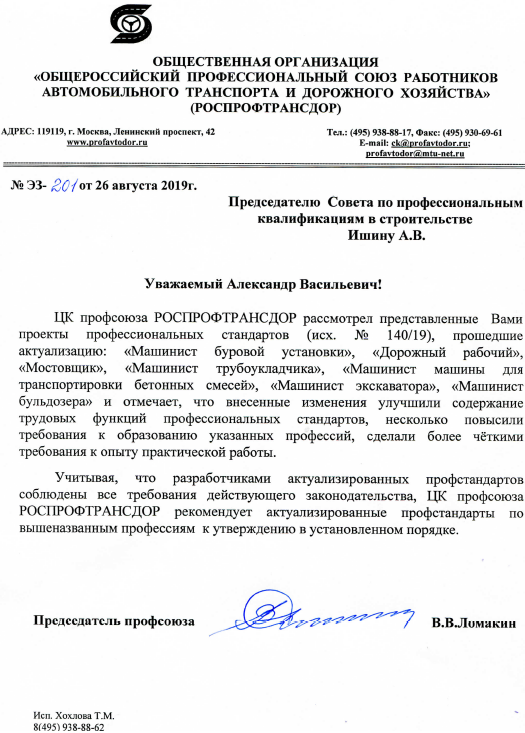 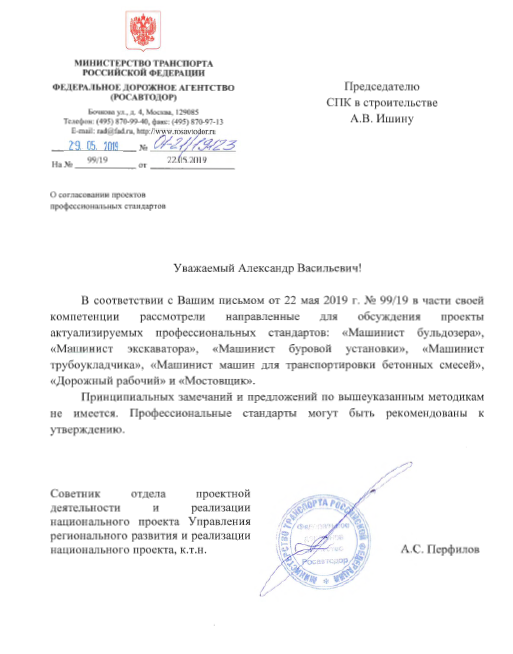 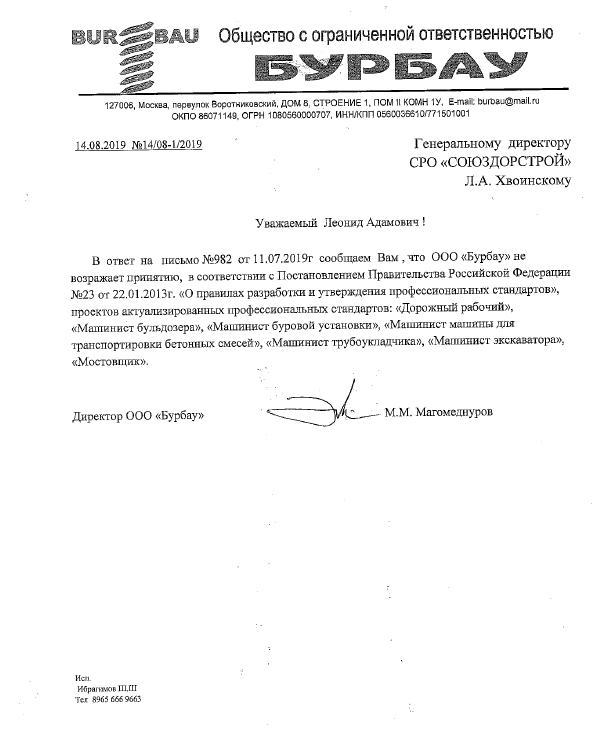 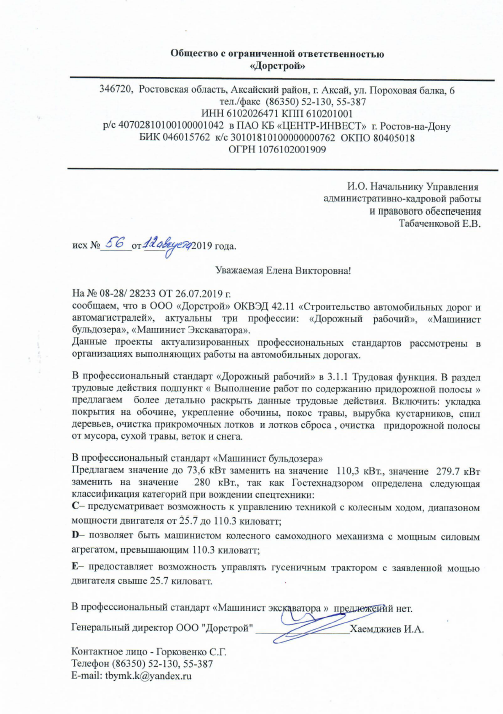 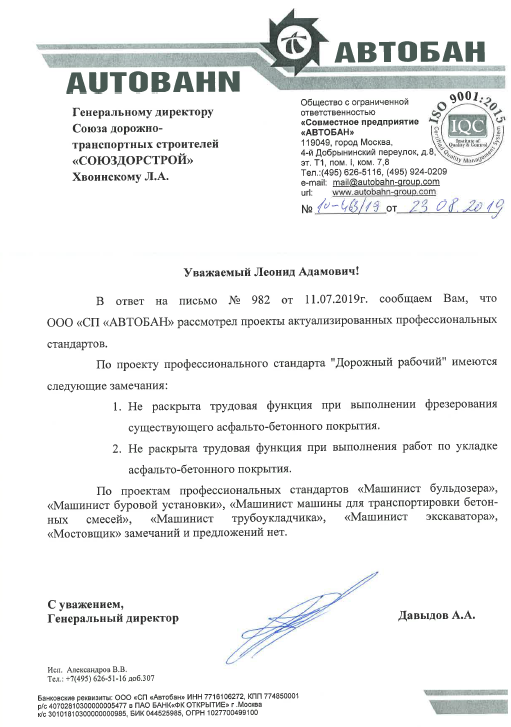 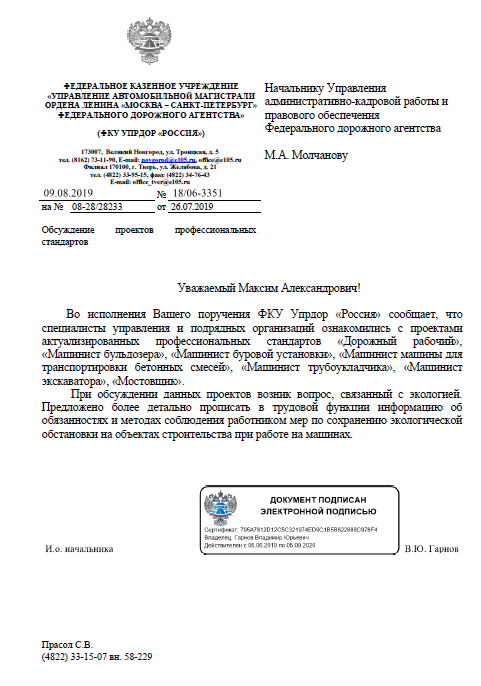 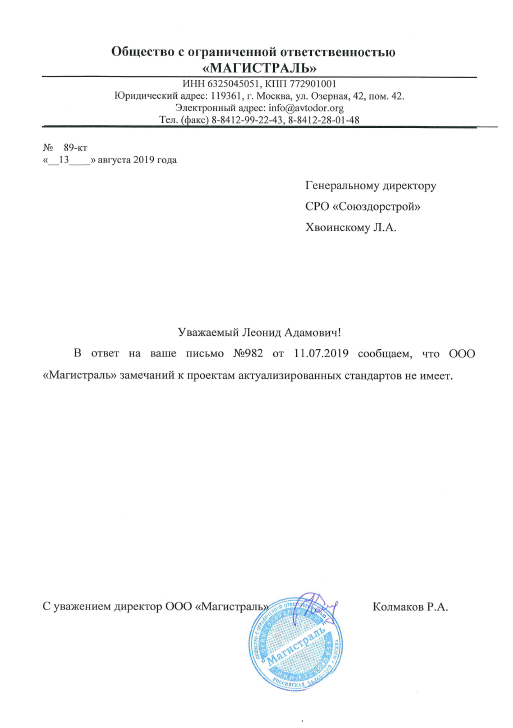 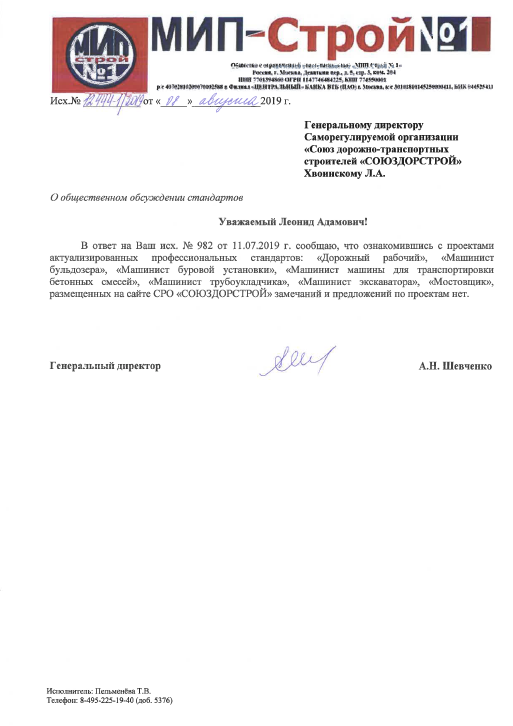 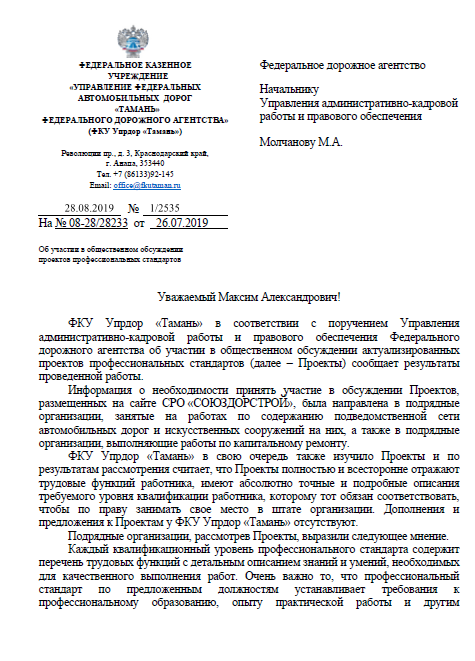 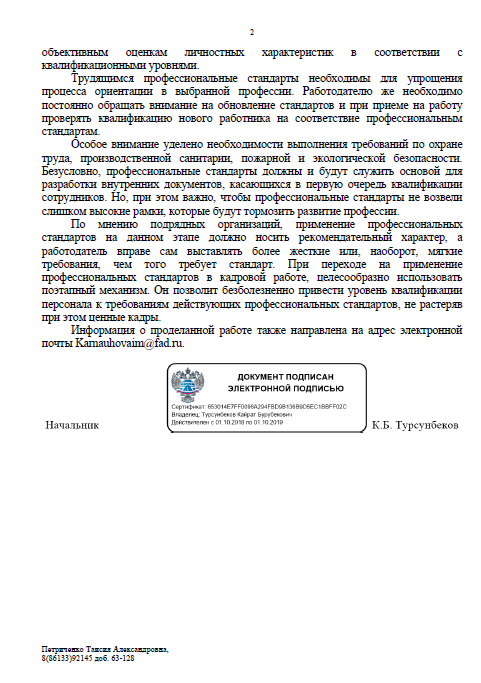 Коды ОКВЭДВид экономической деятельности42.11Строительство  автомобильных дорог и автомагистралей 42.13Строительство мостов и тоннелей42.99Строительство прочих инженерных сооружений, не включенных в другие группировкиКодОбобщенные трудовые функцииУровень квалификацииОбоснование уровня квалификацииAВыполнение вспомогательных работ  при устройстве, ремонте и содержании дорожных оснований, покрытий и искусственных сооружений вручную1Действия по выполнению вспомогательных работ при строительстве, ремонте и содержании автомобильных дорог вручную под руководством. Индивидуальная ответственность. Выполнение стандартных практических задач в известных ситуациях.Применение простейших фактологических знаний в области дорожно-строительных и ремонтных работ с опорой на обыденный опыт. Получение информации в процессе краткосрочного обучения (инструктажа) на рабочем месте или краткосрочных курсовВыполнение работ по устройству и ремонту грунтовых и грунтовых улучшенных дорог, искусственных сооружений, тротуаров и оснований под асфальтобетонные и цементно-бетонные покрытия, подготовке оснований под рельс-формы при строительстве цементно-бетонных дорог, ликвидации разрушений и восстановлению дорожной одежды2Деятельность, связанная с выполнение работ по устройству и ремонту грунтовых и грунтовых улучшенных дорог, искусственных сооружений, тротуаров и оснований под асфальтобетонные покрытия под руководством с проявлением самостоятельности только при решении хорошо известных задач. Индивидуальная ответственность.Решение типовых практических задач при выполнении работ по устройству и ремонту грунтовых и грунтовых улучшенных дорог, искусственных сооружений, тротуаров и оснований. Выбор способа действий из известных по инструкции. Корректировка действий с учетом условий их выполнения.Применение фактологических знаний с опорой на практический опыт. Получение информации в процессе профессиональной подготовкиСВыполнение работ по строительству и эксплуатации дорожных одежд, искусственных сооружений и обстановки пути3Деятельность, связанная с выполнением работ по строительству и эксплуатации дорожных одежд, искусственных сооружений и обстановки пути  под руководством с проявлением самостоятельности только при решении хорошо известных задач или аналогичных им. Планирование собственной деятельности, исходя из поставленной руководителем задачи. Индивидуальная ответственность.Решение типовых практических задач по выполнению работ по строительству и эксплуатации дорожных одежд, искусственных сооружений и обстановки пути. Выбор способов действий из известных на основе знаний и практического опыта. Корректировка действий с учетом условий их выполнения.Применение практико-ориентированных действий из профессиональных знаний с опорой на опыт. Получение информации в процессе профессиональной подготовки.DВыполнение работ по монтажу сборных элементов дорожной конструкции4Деятельность по монтажу сборных элементов дорожной конструкции под руководством, сочетающаяся с самостоятельностью при выборе путей ее осуществления из известных. Планирование собственной деятельности и / или деятельности других, исходя из поставленных задач. Наставничество. Ответственность за решение поставленных задач.Деятельность, предполагающая решение различных типов практических задач при выполнении работ по монтажу сборных элементов дорожной конструкции, требующих самостоятельного анализа рабочей ситуации и ее предсказуемых изменений. Выбор путей осуществления деятельности из известных. Текущий и итоговый контроль, оценка и коррекция деятельности.Применение профессиональных знаний и информации, их получение в процессе профессионального образования и практического профессионального опыта.КодУровень квалификацииТрудовые функцииA/01.11Выполнение очистных, подчистных и поливочных работ вручную при устройстве, ремонте и содержании дорожных оснований, покрытий и искусственных сооруженийA/02.11Выполнение работ по разборке дорожных оснований, покрытий и бордюров вручнуюA/03.11Выполнение работ по подготовке рельс-форм при устройстве цементобетонных покрытий A/04.11Выполнение работ по распределению, просеиванию, сортировке и заготовке основных дорожно-строительных материалов вручнуюB/01.22Выполнение работ по  профилированию дорожных оснований  из песка, пескоцемента, гравия, щебня, грунтовых и грунтовых улучшенных дорогB/02.22Выполнение работ по устройству  дорожных оснований из песка, пескоцемента, гравия, щебня, оснований под укладку бортового камня, искусственных  сооружений, одерновки в клеткуB/03.22Выполнение работ по ремонту грунтовых  и грунтовых улучшенных дорог, гравийных, щебеночных покрытий, искусственных сооружений и одерновки в клетку, разборке дорожных покрытий и оснований с помощью механизированного инструментаB/04.22Выполнение работ по  разметке  дорожного покрытия автомобильных дорог вручную с применением лакокрасочных  материаловC/01.33Выполнение работ по устройству покрытий из щебня и гравия вручную C/02.33Выполнение работ по монтажу элементов искусственных сооружений на автомобильных дорогахC/03.33Выполнение работ по содержанию дорог и искусственных сооружений, ремонту щебеночных, гравийных и цементобетонных покрытий, исправление отдельных повреждений архитектурного оформления автомобильной дорогиC/04.33Выполнение работ по разметке дорожного покрытия, обозначению искусственных сооружений и световозвращающих элементов автомобильных дорог вручную и с применением  пистолета-распылителя лакокрасочными и термопластичными  материаламиD/01.44Монтаж сборных железобетонных дорожных и аэродромных плитD/02.44Монтаж стальных и чугунных плит при устройстве дорожных покрытий и аэродромов№ п/пОрганизацияСубъект Российской ФедерацииРазработка профессионального стандартаРазработка профессионального стандартаРазработка профессионального стандарта1ФГБУ «ВНИИ труда Минтруда России»г. Москва2Ассоциация «Общероссийская негосударственная некоммерческая организация – общероссийское отраслевое объединение работодателей «Национальное объединение саморегулируемых организаций, основанных на членстве лиц, осуществляющих строительство»г. Москва3ФГБОУ ВО «Московский автомобильно-дорожный государственный технический университет (МАДИ)»г. Москва4Саморегулируемая организации «Союз дорожно-транспортных строителей «СОЮЗДОРСТРОЙ»г. МоскваМероприятиеДата проведенияНаименования организаций, участвующих в мероприятии (с указанием субъекта Российской Федерации)Общее количество участников мероприятияURL-адрес Интернет-ресурса, содержащего информацию о проведенном мероприятииКруглый стол26.03.2019 г.ООО «Газпром добыча Уренгой» (г. Новый Уренгой), ООО «Газпром добыча Надым» (г. Надым), ООО «Газпром добыча Астрахань» (г. Астрахань), АО «Транснефть – Приволга» Волгоградское районное нефтепроводное управление (г. Самара), ООО «Газпром переработка» Филиал Астраханский газоперерабатывающий завод (г. Астрахань),ФГБОУ ВО «Московский автомобильно-дорожный государственный технический университет (МАДИ)» (г. Москва).12http://nostroy.ru/articles/detail.php?ELEMENT_ID=11027Заочное обсуждение29.05.2019г.Министерство транспорта Российской Федерации Федеральное дорожное агентство РОСАВТОДОР (отдел проектной деятельности Управления регионального развития и реализации национального проекта), (г. Москва)--Заочное обсуждение08.08.2019г.ООО «МИП-Строй №1», (г. Москва)--Заочное обсуждение09.08.2019г.Федеральное казённое учреждение  «Управление автомобильной магистрали ордена Ленина «Москва - Санкт-Петербург» Федерального дорожного агентства» ФКУ УПРДОР «РОССИЯ» (г. Великий Новгород)--Заочное обсуждение12.08.2019г.ООО «Дорстрой» (г. Аксай (Ростовская область))--Заочное обсуждение13.08.2019г.ООО «Магистраль», (г. Москва)--Заочное обсуждение14.08.2019г.ООО «Бурбау», (г. Москва)--Заочное обсуждение23.08.2019г.ООО «Совместное предприятие Автобан»--Заочное обсуждение26.08.2019г.Общественной организации «Общероссийский профессиональный союз работников автомобильного транспорта и дорожного хозяйства (РОСПРОФТРАНСДОР)» (г. Москва)--Заочное обсуждение28.08.2019г.Федеральное казённое учреждение  «Управление федеральный автомобильных дорог «Тамань» Федерального дорожного агентства» ФКУ Упрдор «Тамань» (г. Анапа (Краснодарский край))--№ п/пФИО экспертаОрганизация, должностьЗамечание, предложениеПринято, отклонено, частично принято (с обоснованием)Замечания и предложения к проекту профессионального стандартаЗамечания и предложения к проекту профессионального стандартаЗамечания и предложения к проекту профессионального стандартаЗамечания и предложения к проекту профессионального стандартаЗамечания и предложения к проекту профессионального стандарта1Хаемджиев И.А. ООО «Дорстрой», генеральный директорВ 3.1.1 Трудовая функция. В раздел трудовые действия подпункт «Выполнение работ по содержанию придорожной полосы» предлагаем более детально раскрыть данные трудовые действия. Включить: укладка покрытий на обочине, укрепление обочины, покос травы, вырубка кустарников, спил деревьев, очистка прикормовочных лотков и лотков сброса, очистка придорожной полосы от мусора, сухой травы, веток, снегаПринято частичноВ данной трудовой функии в требованиях к умениям дорожного рабочего указано: «Выполнять обкос придорожной полосы с применением ручного и/или механизированного инструмента»«Осуществлять работы по подметанию пыли и случайного мусора, сгребанию и удалению грязи с поверхности дорожных оснований и покрытий ручным способом»Добавлено:«Очищать прикормовочные лотки и лотки сброса»«Укреплять обочину»2Давыдо А.А.ООО «Совместное предприятие Автобан», генеральный директорНе раскрыта трудовая функция при выполнении фрезерования существующего асфальто-бетонного покрытия.Не раскрыта трудовая функция при выполнении работ по укладке асфальто-бетонного покрытияПринято частичноВ ТФ 3.1.2. добавлено требование к необходимым умениям «Фрезеровать существующее асфальто-бетонное покрытие при помощи фрезы дорожной ручной» Выполнение работ по укладке асфальтобетонного покрытия относятся к профессии асфальтобетонщик3Гарнов В.Ю.Федеральное казённое учреждение  «Управление автомобильной магистрали ордена Ленина «Москва - Санкт-Петербург» Федерального дорожного агентства» ФКУ УПРДОР «РОССИЯ», И.о. начальникаПредложено более детально прописать в трудовых функциях информацию об обязанностях и методах соблюдения работником мер по сохранению экологической обстановки на объектах строительства при работе на машинеОтклоненоВ проекте актуализируемого профессионального стандарта в трудовых функциях в части требований к умениям и знаниям указано, что рабочий должен осуществлять свою деятельность в соответствии с  правила и инструкциями по охране труда, производственной санитарии, электробезопасности, пожарной и экологической безопасности, являющимися самостоятельными документами. Поэтому в соответствии с целью вида профессиональной деятельности машиниста является нецелесообразным более детальное представление трудовых действий, знаний и умений, регламентирующих соблюдение мер по сохранению экологической безопасности. Замечания и предложения к проектам квалификацийЗамечания и предложения к проектам квалификацийЗамечания и предложения к проектам квалификацийЗамечания и предложения к проектам квалификацийЗамечания и предложения к проектам квалификацийЗамечания и предложения к описанию профессийЗамечания и предложения к описанию профессийЗамечания и предложения к описанию профессийЗамечания и предложения к описанию профессийЗамечания и предложения к описанию профессий№ п/пНаименование квалификацииНаименование и реквизиты профессионального стандарта, на соответствие которому проводится независимая оценка квалификацииУровень (подуровень) квалификации, в соответствии с профессиональным стандартомПоложения профессионального стандартаПоложения профессионального стандартаПоложения профессионального стандартаКвалификационное требование, установленное федеральным законом и иным нормативным правовым актом Российской Федерации, и реквизиты этого актаПеречень документов, необходимых для прохождения профессионального экзамена по соответствующей квалификацииСрок действия свидетельства о квалификацииДополнительные характеристики (при необходимости): наименование профессии рабочего, должности руководителя, специалиста и служащего в соответствии с ЕТКС, ЕКС с указанием разряда работы, профессии/категории должности/класса профессии№ п/пНаименование квалификацииНаименование и реквизиты профессионального стандарта, на соответствие которому проводится независимая оценка квалификацииУровень (подуровень) квалификации, в соответствии с профессиональным стандартомкод трудовой функциинаименование трудовой функциидополнительные сведения (при необходимости)Квалификационное требование, установленное федеральным законом и иным нормативным правовым актом Российской Федерации, и реквизиты этого актаПеречень документов, необходимых для прохождения профессионального экзамена по соответствующей квалификацииСрок действия свидетельства о квалификацииДополнительные характеристики (при необходимости): наименование профессии рабочего, должности руководителя, специалиста и служащего в соответствии с ЕТКС, ЕКС с указанием разряда работы, профессии/категории должности/класса профессии1Дорожный рабочий (1-й уровень квалификации)1A/01.1Выполнение очистных, подчистных и поливочных работ вручную при устройстве, ремонте и содержании дорожных оснований, покрытий и искусственных сооруженийК работе допускаются лица, достигшие 18 лет-1. Документ, подтверждающий наличие краткосрочного обучения или инструктаж по профессии2. Заключение по результатам предварительного (периодического) медицинского осмотра (обследования)3 годаДорожный рабочий 2-го разряда, ЕТКС, выпуск 3, раздел "Строительные, монтажные и ремонтно-строительные работы", § 201Дорожный рабочий (1-й уровень квалификации)1A/02.1Выполнение работ по разборке дорожных оснований, покрытий и бордюров вручнуюК работе допускаются лица, достигшие 18 лет-1. Документ, подтверждающий наличие краткосрочного обучения или инструктаж по профессии2. Заключение по результатам предварительного (периодического) медицинского осмотра (обследования)3 годаДорожный рабочий 2-го разряда, ЕТКС, выпуск 3, раздел "Строительные, монтажные и ремонтно-строительные работы", § 201Дорожный рабочий (1-й уровень квалификации)1A/03.1Выполнение работ по подготовке рельс-форм при устройстве цементобетонных покрытий К работе допускаются лица, достигшие 18 лет-1. Документ, подтверждающий наличие краткосрочного обучения или инструктаж по профессии2. Заключение по результатам предварительного (периодического) медицинского осмотра (обследования)3 годаДорожный рабочий 2-го разряда, ЕТКС, выпуск 3, раздел "Строительные, монтажные и ремонтно-строительные работы", § 201Дорожный рабочий (1-й уровень квалификации)1A/04.1Выполнение работ по распределению, просеиванию, сортировке и заготовке основных дорожно-строительных материалов вручнуюК работе допускаются лица, достигшие 18 лет-1. Документ, подтверждающий наличие краткосрочного обучения или инструктаж по профессии2. Заключение по результатам предварительного (периодического) медицинского осмотра (обследования)3 годаДорожный рабочий 2-го разряда, ЕТКС, выпуск 3, раздел "Строительные, монтажные и ремонтно-строительные работы", § 202Дорожный рабочий (2-й уровень квалификации)2B/01.2Выполнение работ по  профилированию дорожных оснований  из песка, пескоцемента, гравия, щебня, грунтовых и грунтовых улучшенных дорогК работе допускаются лица, достигшие 18 лет-1. Документ, подтверждающий наличие образования не ниже среднего общего образования, профессионального обучения 2. Документ, подтверждающий наличие опыта работы не менее одного года по профессии дорожный рабочий3. Заключение по результатам предварительного (периодического) медицинского осмотра (обследования)3 годаДорожный рабочий 3-го разряда, ЕТКС, выпуск 3, раздел "Строительные, монтажные и ремонтно-строительные работы", § 212Дорожный рабочий (2-й уровень квалификации)2B/02.2Выполнение работ по устройству  дорожных оснований из песка, пескоцемента, гравия, щебня, оснований под укладку бортового камня, искусственных  сооружений, одерновки в клеткуК работе допускаются лица, достигшие 18 лет-1. Документ, подтверждающий наличие образования не ниже среднего общего образования, профессионального обучения 2. Документ, подтверждающий наличие опыта работы не менее одного года по профессии дорожный рабочий3. Заключение по результатам предварительного (периодического) медицинского осмотра (обследования)3 годаДорожный рабочий 3-го разряда, ЕТКС, выпуск 3, раздел "Строительные, монтажные и ремонтно-строительные работы", § 212Дорожный рабочий (2-й уровень квалификации)2B/03.2Выполнение работ по ремонту грунтовых  и грунтовых улучшенных дорог, гравийных, щебеночных покрытий, искусственных сооружений и одерновки в клетку, разборке дорожных покрытий и оснований с помощью механизированного инструментаК работе допускаются лица, достигшие 18 лет-1. Документ, подтверждающий наличие образования не ниже среднего общего образования, профессионального обучения 2. Документ, подтверждающий наличие опыта работы не менее одного года по профессии дорожный рабочий3. Заключение по результатам предварительного (периодического) медицинского осмотра (обследования)3 годаДорожный рабочий 3-го разряда, ЕТКС, выпуск 3, раздел "Строительные, монтажные и ремонтно-строительные работы", § 212Дорожный рабочий (2-й уровень квалификации)2B/04.2Выполнение работ по  разметке  дорожного покрытия автомобильных дорог вручную с применением лакокрасочных  материаловК работе допускаются лица, достигшие 18 лет-1. Документ, подтверждающий наличие образования не ниже среднего общего образования, профессионального обучения 2. Документ, подтверждающий наличие опыта работы не менее одного года по профессии дорожный рабочий3. Заключение по результатам предварительного (периодического) медицинского осмотра (обследования)3 годаДорожный рабочий 3-го разряда, ЕТКС, выпуск 3, раздел "Строительные, монтажные и ремонтно-строительные работы", § 213Дорожный рабочий (3-й уровень квалификации)3C/01.3Выполнение работ по устройству покрытий из щебня и гравия вручную К работе допускаются лица, достигшие 18 лет-1. Документ, подтверждающий наличие образования не ниже среднего общего образования, профессионального обучения 2. Документ, подтверждающий наличие опыта работы не менее двух лет  по профессии дорожный рабочий3. Заключение по результатам предварительного (периодического) медицинского осмотра (обследования)3 годаДорожный рабочий 4-го разряда, ЕТКС, выпуск 3, раздел "Строительные, монтажные и ремонтно-строительные работы", § 22Дорожный рабочий 5-го разряда, ЕТКС, выпуск 3, раздел "Строительные, монтажные и ремонтно-строительные работы", § 233Дорожный рабочий (3-й уровень квалификации)3C/02.3Выполнение работ по монтажу элементов искусственных сооружений на автомобильных дорогахК работе допускаются лица, достигшие 18 лет-1. Документ, подтверждающий наличие образования не ниже среднего общего образования, профессионального обучения 2. Документ, подтверждающий наличие опыта работы не менее двух лет  по профессии дорожный рабочий3. Заключение по результатам предварительного (периодического) медицинского осмотра (обследования)3 годаДорожный рабочий 4-го разряда, ЕТКС, выпуск 3, раздел "Строительные, монтажные и ремонтно-строительные работы", § 22Дорожный рабочий 5-го разряда, ЕТКС, выпуск 3, раздел "Строительные, монтажные и ремонтно-строительные работы", § 233Дорожный рабочий (3-й уровень квалификации)3C/03.3Выполнение работ по содержанию дорог и искусственных сооружений, ремонту щебеночных, гравийных и цементобетонных покрытий, исправление отдельных повреждений архитектурного оформления автомобильной дорогиК работе допускаются лица, достигшие 18 лет-1. Документ, подтверждающий наличие образования не ниже среднего общего образования, профессионального обучения 2. Документ, подтверждающий наличие опыта работы не менее двух лет  по профессии дорожный рабочий3. Заключение по результатам предварительного (периодического) медицинского осмотра (обследования)3 годаДорожный рабочий 4-го разряда, ЕТКС, выпуск 3, раздел "Строительные, монтажные и ремонтно-строительные работы", § 22Дорожный рабочий 5-го разряда, ЕТКС, выпуск 3, раздел "Строительные, монтажные и ремонтно-строительные работы", § 233Дорожный рабочий (3-й уровень квалификации)3C/04.3Выполнение работ по разметке дорожного покрытия, обозначению искусственных сооружений и световозвращающих элементов автомобильных дорог вручную и с применением  пистолета-распылителя лакокрасочными и термопластичными  материаламиК работе допускаются лица, достигшие 18 лет-1. Документ, подтверждающий наличие образования не ниже среднего общего образования, профессионального обучения 2. Документ, подтверждающий наличие опыта работы не менее двух лет  по профессии дорожный рабочий3. Заключение по результатам предварительного (периодического) медицинского осмотра (обследования)3 годаДорожный рабочий 4-го разряда, ЕТКС, выпуск 3, раздел "Строительные, монтажные и ремонтно-строительные работы", § 22Дорожный рабочий 5-го разряда, ЕТКС, выпуск 3, раздел "Строительные, монтажные и ремонтно-строительные работы", § 234Дорожный рабочий (4-й уровень квалификации)4D/01.4Монтаж сборных железобетонных дорожных и аэродромных плитК работе допускаются лица, достигшие 18 лет-1. Документ, подтверждающий наличие образования не ниже среднего профессионального образования2. Документ, подтверждающий наличие опыта работы не менее четырех лет  по профессии дорожный рабочий3. Заключение по результатам предварительного (периодического) медицинского осмотра (обследования)3 годаДорожный рабочий 6-го разряда, ЕТКС, выпуск 3, раздел "Строительные, монтажные и ремонтно-строительные работы", § 244Дорожный рабочий (4-й уровень квалификации)4D/02.4Монтаж стальных и чугунных плит при устройстве дорожных покрытий и аэродромовК работе допускаются лица, достигшие 18 лет-1. Документ, подтверждающий наличие образования не ниже среднего профессионального образования2. Документ, подтверждающий наличие опыта работы не менее четырех лет  по профессии дорожный рабочий3. Заключение по результатам предварительного (периодического) медицинского осмотра (обследования)3 годаДорожный рабочий 6-го разряда, ЕТКС, выпуск 3, раздел "Строительные, монтажные и ремонтно-строительные работы", § 24Параметры описания профессииОписание профессииНаименование профессииДорожный рабочийОбласть профессиональной деятельностиДорожное строительствоНаименование профессионального стандартаДорожный рабочийДолжность (профессия рабочего)Дорожный рабочий 2-го разрядаДорожный рабочий 3-го разрядаДорожный рабочий 4-го разрядаДорожный рабочий 5-го разрядаДорожный рабочий 6-го разрядаФГОС08.01.09 – Слесарь по строительно-монтажным работамОтнесение к списку 50 наиболее востребованных на рынке труда новых и перспективных профессий, требующих среднего профессионального образованияНетСтандарты и компетенции Ворлдскиллс РоссияНетКод начальной группы (XXXX) и ее наименование в соответствии с ОКЗ (только один код)7119 Строители и рабочие родственных занятий, не входящие в другие группы5-значный код и наименование одной или нескольких должностей (профессий) по ОКПДТР11889 Дорожный рабочийНаименования должностей или профессий в соответствии с ЕКС или ЕТКСДорожный рабочий 2-го разрядаДорожный рабочий 3-го разрядаДорожный рабочий 4-го разрядаДорожный рабочий 5-го разрядаДорожный рабочий 6-го разрядаПрофильный совет по профессиональным квалификациямСовет по профессиональным квалификациям в строительствеОсобые условия допуска к профессииЛица не моложе 18 летПрохождение и наличие положительного заключения по результатам обязательных предварительных (при поступлении на работу) и периодических медицинских осмотров (обследований), а также внеочередных медицинских осмотров (обследований) в порядке, установленном законодательством Российской ФедерацииОбучение безопасным методам и приемам выполнения работ, инструктаж по пожарной безопасности и охране труда, стажировка на рабочем месте и проверка знаний требований охраны труда и промышленной безопасностиВозможности прохождения независимой оценки квалификацииВозможно при утверждении ПС и соответствующих квалификацийЗарубежные аналоги (при наличии информации)ИмеютсяОбобщенное описание профессиональной деятельностиВыполнение работ при устройстве, ремонте и содержании автомобильных дорог, искусственных сооружений и тротуаровПрофессиональное образование и обучениеКраткосрочное обучение или инструктажСреднее общее образованиеПрофессиональное обучение – программы профессиональной подготовки по профессиям рабочих, программы переподготовки рабочих, служащих, программы повышения квалификации рабочихСреднее профессиональное образование – программы подготовки квалифицированных рабочихСфера применения профессииОрганизации различных форм собственности, занимающиеся строительством и содержанием автомобильных дорогРодственные профессииАсфальтобетонщик, мостовщик, каменщиеВозможности получения образованияОбразование по профессии «Дорожный рабочий» могут получить лица, имеющие образование не ниже среднего общего образования, в образовательных организациях среднего профессионального образования, профессионального обучения Возможности трудоустройстваТрудоустройство в организации машиностроительного профиля. Подробнее с вакансиями можно ознакомиться на сайте https://trudvsem.ru.Примерная заработная плата по профессии, руб.:минимальная – 6 811максимальная – 90 000Востребованность, перспективы развития профессии и занятостиПрофессия «Дорожный рабочий» останется востребованной в долгосрочной перспективе. Ключевые слова Автомобильные дороги, строительство, содержание, вспомогательные работып/пРаздел/подраздел профессионального стандартаВносимые изменения(краткое описание)1Наименование профессионального стандартаНе изменялосьРаздел I профессионального стандартаРаздел I профессионального стандартаРаздел I профессионального стандарта2Наименование ВПДИзменено наименование на «Выполнение работ при устройстве, ремонте и содержании автомобильных дорог, искусственных сооружений и тротуаров»3Цели ВПДНе изменялось4Сведения по ОКЗУдалены коды ОКЗ: 7129, 9312, 9313, 9350Добавлены коды ОКЗ: 71195Сведения по ОКВЭДИсключены 4 кода ОКВЭД.Добавлены коды ОКВЭД: 42.11, 42.13, 42.99Раздел II профессионального стандартаРаздел II профессионального стандартаРаздел II профессионального стандарта6Обобщенные трудовые функцииИзменено наименование ОТФ А: «Выполнение простейших работ при строительстве, ремонте и содержании автомобильных дорог, искусственных сооружений на них и тротуаров» на следующую редакцию «Выполнение вспомогательных работ  при устройстве, ремонте и содержании дорожных оснований, покрытий и искусственных сооружений вручную».Изменено наименование ОТФ В: «Выполнение простых и средней сложности работ при строительстве, ремонте и содержании автомобильных дорог, искусственных сооружений на них и тротуаров» на следующую редакцию «Выполнение работ по устройству и ремонту грунтовых и грунтовых улучшенных дорог, искусственных сооружений, тротуаров и оснований под асфальтобетонные и цементно-бетонные покрытия, подготовке оснований под рельс-формы при строительстве цементно-бетонных дорог, ликвидации разрушений и восстановлению дорожной одежды»Изменено наименование ОТФ С: «Выполнение сложных работ при строительстве, ремонте и содержании автомобильных дорог, искусственных сооружений на них и тротуаров, работ по монтажу сборных элементов дорожной конструкции» на следующую редакцию «Выполнение работ по строительству и эксплуатации дорожных одежд, искусственных сооружений и обстановки пути»Добавлена ОТФ D «Выполнение работ по монтажу сборных элементов дорожной конструкции».7Трудовые функцииИзменены наименования ТФ: А/01.1, А/02.1, А/03.1, А/04.1, В/01.2, В/02.2, В/03.2, В/04.2, C/01.3, C/02.3, C/03.3, C/04.3, D/01.4, D/02.4Раздел III профессионального стандартаРаздел III профессионального стандартаРаздел III профессионального стандарта8Перечень возможных наименований должностей, профессийИзменены в ОТФ  В, С, D.9Требования к образованию и обучениюИзменены в ОТФ А, В, С, D10Требования к опыту практической работыИзменены в ОТФ В, С, D.11Особые условия допуска к работеИзменены в ОТФ А, В, С, D12Другие характеристикиИзменены в ОТФ А, В, С, D13Дополнительные характеристикиИзменены в ОТФ А, В, С, D14Трудовые функции:трудовые действия;необходимые умения;необходимые знанияВ ТФ А/01.1, А/02.1, А/03.1, А/04.1, В/01.2, В/02.2, В/03.2, В/04.2, C/01.3, C/02.3, C/03.3, C/04.3, D/01.4, D/02.4расширен перечень трудовых действий. требования к необходимым умениям изменены в соответствии с трудовыми действиями.требования к необходимым знаниям изменены в соответствии с трудовыми действиями.Раздел IV профессионального стандартаРаздел IV профессионального стандартаРаздел IV профессионального стандарта15Ответственная организация-разработчикФГБУ «ВНИИ труда Минтруда России»16Организации-разработчикиАссоциация «Общероссийская негосударственная некоммерческая организация – общероссийское отраслевое объединение работодателей «Национальное объединение саморегулируемых организаций, основанных на членстве лиц, осуществляющих строительство»ФГБОУ ВО «Московский автомобильно-дорожный государственный технический университет (МАДИ)»Саморегулируемая организации «Союз дорожно-транспортных строителей «СОЮЗДОРСТРОЙ»